e5-Event 2017Bildtexte: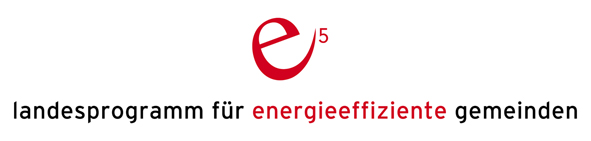 Die Bildtexte nennen die Personen von links nach rechts (sofern nicht anders angegeben).e5-event-2017-Kaspar-Schwaerzler-Rauch-Amann-Burtscher.jpg: Feierten beim e5-Event 2017: e5-Programmleiter Karl-Heinz Kaspar, Landesrat Erich Schwärzler, Landesrat Johannes Rauch, Saskia Amann (e5-Teamleiterin Stadt Hohenems), Josef Burtscher (Geschäftsführer Energieinstitut Vorarlberg)e5-event-2017-Kaspar-Schwaerzler-Rauch-Burtscher.jpg: Freuten sich mit den zertifizierten e5-Gemeinden 2017: e5-Programmleiter Karl-Heinz Kaspar, Landesrat Erich Schwärzler, Landesrat Johannes Rauch und Josef Burtscher (Geschäftsführer Energieinstitut Vorarlberg)e5-event-2017-Flatz-Breiner.jpg: Ließen sich die Feier anlässlich der e5-Zertifizierungen 2017 nicht entgehen: Guido Flatz (Bürgermeister Doren) und Hildegard Breiner (Obfrau Naturschutzbund)e5-event-2017-Gross-Schoch-Metzler.jpg: Gäste beim e5-Event 2017: Adi Gross (Klubobmann Vorarlberger Grüne, langjähriger Geschäftsführer Energieinstitut Vorarlberg), Sandra Schoch (Landtagsabgeordnete Grüne), Christoph Metzler (Landtagsabgeordneter Grüne)e5-event-2017-Raedler-Michalke-Brunner.jpg: Freuen sich mit den erfolgreichen e5-Gemeinden 2017: e5-Koordinator Alfons Rädler, Landtagsabgeordnete und Gemeinderätin Cornelia Michalke und Bundesrat Magnus Brunner.e5-event-2017-Ruepp-Koehlmeier-Simma.jpg: Beim e5-Event 2017: Vizebürgermeister von Dornbirn, Martin Ruepp mit den Bürgermeistern Harald Köhlmeier (Hard) und Michael Simma (Lochau)e5-event-2017-Peter-Amann-Lerch.jpg: Die e5-Team-Mitglieder der Stadt Hohenems freuen sich über die erste erfolgreiche Zertifizierung: Reinhard Peter, Saskia Amann (e5-Teamleiterin) und Alexander Lerch.e5-event-2017-Mathis-Ruedisser-Koenig.jpg: e5-Teammitglieder der Stadt Hohenems: Stadtrat Günter Mathis und Melanie Rüdisser-Könige5-event-2017-Nussbaumer-Riedl-Krottenhammer.jpg: Vertreter erfolgreicher e5-Gemeinden unter sich: Mario Nußbaumer (Langenegg), Klaus Riedl (Krumbach) und Bürgermeister Kurt Krottenhammer (Langenegg)e5-event-2017-Grietschacher-Sutterluety-2.jpg: Der Einladung zum e5-Fest 2017 folgten auch Vertreter der e5-Gemeinde Hard: Claudia und Markus Grietschacher mit Andrea Sutterlütye5-event-2017-Grietschacher-Sutterluety.jpg: Aus der e5-Gemeinde Hard bei der Feier 2017 in Dornbirn mit dabei waren auch Claudia Grietschacher und e5-Teammitglied Andrea Sutterlütye5-event-2017-e5-Team-Gaschurn.jpg: Das e5-Team mit Bürgermeister Martin Netzer konnte sich beim e5-Event 2017 über ein weiteres „e“ für Gaschurn-Partenen freuenCopyright: Matthias Rhomberg. Abdruck honorarfrei zur Berichterstattung über den e5-Event 2017 bzw. das e5-Programm für energieeffiziente Gemeinden. Angabe des Bildnachweises ist Voraussetzung.